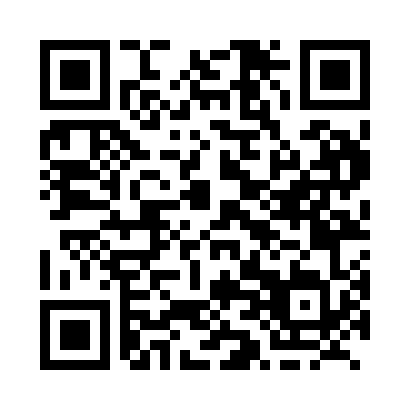 Prayer times for Club-Dom-Est, Quebec, CanadaMon 1 Jul 2024 - Wed 31 Jul 2024High Latitude Method: Angle Based RulePrayer Calculation Method: Islamic Society of North AmericaAsar Calculation Method: HanafiPrayer times provided by https://www.salahtimes.comDateDayFajrSunriseDhuhrAsrMaghribIsha1Mon2:564:5912:536:198:4710:502Tue2:565:0012:536:198:4610:503Wed2:575:0012:536:198:4610:504Thu2:575:0112:546:198:4610:505Fri2:585:0212:546:188:4510:496Sat3:005:0312:546:188:4510:487Sun3:015:0312:546:188:4510:478Mon3:025:0412:546:188:4410:469Tue3:045:0512:546:188:4310:4410Wed3:055:0612:556:178:4310:4311Thu3:075:0712:556:178:4210:4212Fri3:085:0812:556:178:4210:4113Sat3:105:0912:556:178:4110:3914Sun3:115:1012:556:168:4010:3815Mon3:135:1112:556:168:3910:3616Tue3:155:1212:556:158:3810:3517Wed3:175:1312:556:158:3810:3318Thu3:185:1412:556:148:3710:3119Fri3:205:1512:556:148:3610:3020Sat3:225:1612:556:138:3510:2821Sun3:245:1712:566:138:3410:2622Mon3:265:1812:566:128:3310:2523Tue3:275:1912:566:128:3210:2324Wed3:295:2012:566:118:3010:2125Thu3:315:2112:566:108:2910:1926Fri3:335:2312:566:108:2810:1727Sat3:355:2412:566:098:2710:1528Sun3:375:2512:566:088:2610:1329Mon3:395:2612:566:078:2410:1130Tue3:415:2712:556:078:2310:0931Wed3:425:2912:556:068:2210:07